6-а  классДомашние задания в период дистанционного обучения с 18.05  по 22.05Предмет Материал для самостоятельного изученияЗадания Иностранный язык (английский)Стр. 145 упр. 1 1) прочитать мнение детей о разном школьном обучении.Стр. 146 упр. 1 2) ответить на вопросы письменно, 3) составить предложения отвечая на вопрос задания письменно, 4) ответить на вопросы по мнению ребят аргументируя информацией из мнений ребят.Стр. 146 упр. 3 представь, что вы встречаетесь с одноклассниками через 20 лет, составь рассказ используя выражения из синей рамочки.Составьте проект по теме «Моя профессия»Рассказать о какой либо профессии, в рассказе использовать времена настоящего, прошедшего и будущего в  английском языке.Использовать информацию из упр. 2 стр. 137Использовать слова по теме.Проиллюстрировать проектИностранный язык (немецкий)19.05У стр. 222 -225 упр. 9, 1019.05упр. 9 – прочитать текступр. 10 – ответить на вопросыИностранный язык (немецкий)20.05У стр. 227-228 упр. 2,3,420.05упр. 2 – прочитать правилоупр. 3 – вставить глагол sein в нужной формеупр. 4 – образовать Partizip IIИностранный язык (немецкий)22.05РТ стр.87 упр. 122.05упр. 1 – определить с каким вспомогательным глаголом (haben/sein) употребляется глаголРусский языкОпределительные местоимения (1-й из 1 ч.)Прочитайте П.130(теория), проанализируйте опорный материал упр.685 (Практика), выполните Упр.686, 690Русский языкУказательные местоимения (1-й из 1 ч.)Прочитайте П.131, сделайте опорную запись, выполните упр. 692, 696Русский язык  Морфологические средства связи предложений в тексте.Выполните упр.697, определите, какая часть сложного предложения помогает уяснить значение каждого из них, сделайте вывод- какие морфологические средства связи использованы, выполните упражнение письменно.Русский языкПовторение изученного в разделе «Местоимение»Выполните упр.698, 704ЛитератураФ.Шиллер. "Перчатка": проблемы благородства, достоинства и чести (1-й из 1 ч.)Прочитайте статью «Иоганн Фридрих Шиллер», составьте план. Прочитайте балладу «Перчатка» с.222-226ЛитератураП.Мериме. "Маттео Фальконе": природа и цивилизация "Маттео Фальконе": отец и сын Фальконе, проблемы чести и предательстваПрочитайте новеллу «Маттео Фальконе», составьте цитатные характеристики главных героев: Маттео Фальконе, его жены Джузеппы, сына Фортунато и сержанта.ЛитератураА. де Сент-Экзюпери. "Маленький принц": дети и взрослые. «Маленький принц» как философская сказка- притча. Вечные истины в сказке .Прочитайте сказку А.де Сент-Экзюпери «Маленький принц». Подберите цитаты из текста на тему «Истинные ценности жизни»МатематикаКоординатная плоскостьДистанционное обучение, использование платформы ZoomПараграф 46, рассмотреть рисунки на с.275;№ 1297, № 1299МатематикаКоординатная плоскостьДистанционное обучение, использование платформы ZoomПараграф 46, рассмотреть рисунки на с.275;№ 1301, 1303МатематикаГрафикиДистанционное обучение, использование платформы ZoomПараграф 47, рассмотреть примеры;№ 1336, 1339МатематикаГрафикиДистанционное обучение, использование платформы ZoomПараграф 47, рассмотреть примеры;№ 1340, 1345(1,2)МатематикаПовторение и систематизация учебного материала№1347(1), 1352ИнформатикаАлгоритмы с повторениями. Создаем циклическую презентацию Скалочка. Практическая работа № 17 "Создаем циклическую презентацию"Практическая работа 18 Создать презентацию из любых рисунков. (можно использовать личные фотографии)На каждом слайде подпись  и анимация. Не больше 10 слайдов.Файлы отправить на электронную почту alex_ermolin_84@mail.ru В названии файла указать фамилию ученикаНапример: ПР17_Иванов_ИванПрактическая работа 15PowerPoint «Часы»Через пункт Программы главного меню запустите программу PowerPoint. Создайте новую презентацию, содержащую пустой слайд.С помощью инструментов [Вкладка "Вставка" -> Фигуры] изобразите циферблат с двумя стрелками. Чтобы циферблат был симметричным, сначала изобразите в центре экрана пересекающиеся горизонтальную и вертикальную прямые - оси симметрии. Пытайтесь рисовать рационально - копируйте повторяющиеся фрагменты, при необходимости изменяйте их с помощью команд группы Повернуть/отразить.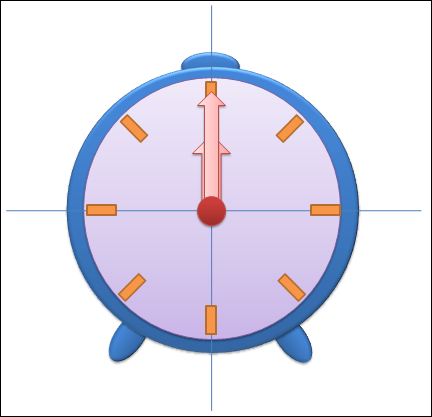 Скопируйте слайд с часами и сделайте ещё 4 копии этого слайда (всего 5 слайдов).Внести изменения в положение стрелок на слайдах, так чтобы на них последовательно отмечалось время: 12.00, 12.15, 12.30, 12.45 и 13.00.Выполните команду [Вкладка "Показ слайдов" -> Настройка демонстрации]. В открывшемся окне, отметьте следующие флажки.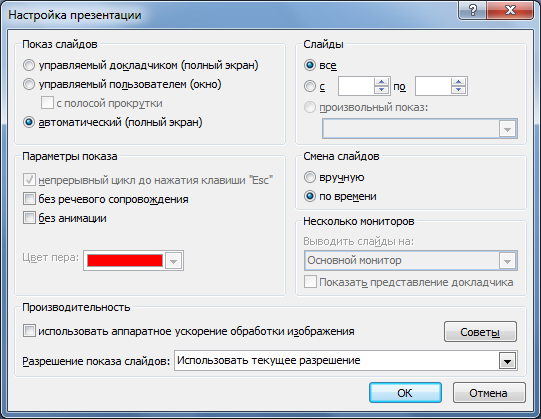 Запустите презентацию, нажав клавишу {F5}.При наличии времени внесите в презентацию промежуточные слайды так, чтобы на них отмечалось время 12.05, 12.10 и т. д.

Практическая работа 16PowerPoint «Времена года»Запустите программу PowerPoint. Создайте новую презентацию.Выберите слайд Маркированный список. В поле Заголовок слайда введите текст Времена года, в поле Текст слайда перечислите все времена года.В меню Вставка выберите пункт Новый слайд. Выберите слайд Текст и графика (Заголовок, текст и графика).  Озаглавьте слайд Зима. В текстовое поле введите любое известное вам четверостишие о зиме. В графическом поле разместите подходящий рисунок из коллекции ClipArt.Аналогичным образом создайте слайды Весна, Лето и Осень.Перейдите на первый слайд. Необходимо связать слово "Зима" с соответствующим слайдом, иначе говоря, создать гиперссылку. Выделите слово "Зима" и выполните команду [Вкладка Вставка -> Действие]. На вкладке По щелчку мыши установите переключатель Перейти по гиперссылке. В раскрывающемся списке выберите пункт Слайд..., а затем в перечне слайдов - слайд "Зима". Обратите внимание, как изменилось слово "Зима" на первом слайде.Аналогичным образом создайте гиперссылки из слов "весна", "лето", "осень".Создайте на каждом из слайдов "Зима", "Весна", "Лето" и "Осень" гиперссылку "В начало", обеспечивающих переход на первый слайд.Запустите презентацию, нажав клавишу {F5}. Просмотрите слайды презентации с использованием гиперссылок.Биология§31-32р.т. Тренировочные тесты на стр.74-76  выполнить  письменно.ГеографияЗнакомство с разнообразием животного и растительного миров в телевизионных программах и сети ИнтернетИстория РоссииПрочитать параграф 25Посмотреть видеоурокhttps://www.youtube.com/watch?v=Lni6p3DNyV4 Прочитать параграф 26Посмотреть видеоурокhttps://www.youtube.com/watch?v=cIoMK-JAPaM  Вопросы устно, понятия, даты, имена, записи знать. 19.05.2020 г. решить тест по ссылке Для тех, у кого нет возможности выполнить тест: вопросы устно, понятия даты, имена знать, р/т № 1, 4 с. 106-108; № 1, 3, 5, 7, 8 с. 109-114.  Для тех, у кого нет печатной тетради: письменно ответить на вопросы с. 82 № 2, 3, 4; с. 94 № 1, 2, 4.    Сдать работу 19.05.2020Отправлять любым из удобных способов:в ВК https://vk.com/id99085892в WhatsApp 89631987223электронная почта daryaovechkina@yandex.ru   История РоссииПрочитать материал для самостоятельной работы с. 96-107 Посмотреть видеоурок https://www.youtube.com/watch?v=nXXSj9j4RdM Вопросы устно, понятия, даты, имена, записи знать. 20.05.2020 г. решить тест по ссылке Для тех, у кого нет возможности выполнить тест: вопросы устно, понятия даты, имена знать, р/т № 4 с. 118; № 1, 2, 3 с. 119-121.    Для тех, у кого нет печатной тетради: письменно ответить на вопросы с. 100 № 3, 4; с. 106 № 1, 2, 3.    Сдать работу 20.05.2020Отправлять любым из удобных способов:в ВК https://vk.com/id99085892в WhatsApp 89631987223электронная почта daryaovechkina@yandex.ru   ОбществознаниеПовторить главу II «Человек среди людей».По главе II «Человек среди людей», рубрика «Практикум» с.84 з.№5 в тетради.